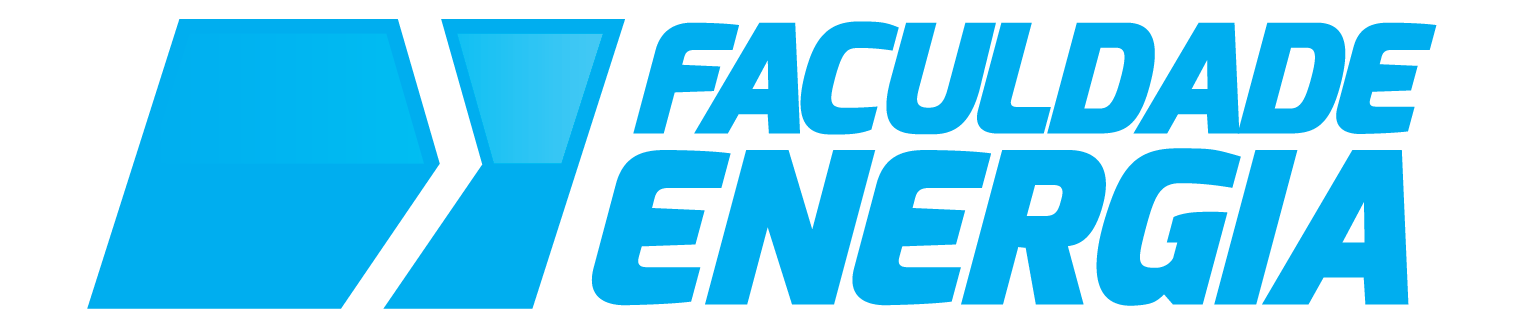 COMUNICADOINSCRIÇÃO PARA REPRESENTAÇÃO DISCENTE O Regimento da Faculdade Energia de Administração e Negócios – Fean, prevê a participação discente nos Órgãos Superiores.Nesse sentido a Direção da Faculdade informa que está aberta a inscrição de candidatura de alunos para representarem o corpo discente, no Conselho Diretor para um mandato de 1 (um) ano, permitida uma recondução.CONSELHO DIRETOR (Conselho Superior da Faculdade) - é o órgão máximo normativo, consultivo e deliberativo em matéria administrativa, didático-científica e disciplinar.DAS VAGAS1 vaga para titular e 1 vaga para suplente DA CANDIDATURA O interessado em ser representante no Conselho Diretor, deve ser estudante, regularmente matriculado, em curso de graduação da Faculdade.A inscrição será realizada no andar A, sala da Direção, com a Orientadora Educacional até o próximo dia 12 de março. DA SELEÇÃO A comissão responsável por selecionar o representante será composta pelos seguintes membros: Direção da Faculdade, Coordenações de Cursos, Secretário Acadêmico e Acadêmico e Orientadora Educacional.IV- DO RESULTADO O estudante escolhido para representar os discentes no Conselho Diretor, será apresentado aos alunos e imbuído da forma de participação no Conselho, assim, como receberá Certificado da Instituição.                               Maria Helena Krüger                                                                                                 Diretora Fean.